Домашнее задание по сольфеджио для 2 ДОП от 5.11.22Для группы, которая ходит по субботам. Те, кто ходит в пятницу, это дз будет продублировано в следующем домашнем задании, поэтому его можно сдать на неделю позднее. Интервал чистая кварта: ч4. Запомнить строение интервала: 4 ступени, 2,5 тона. ч4 = 4 ст., 2,5 т. По примеру построений в классной работе, письменно постройте чистую кварту (ч4) вверх от звука "соль", "ля", "си":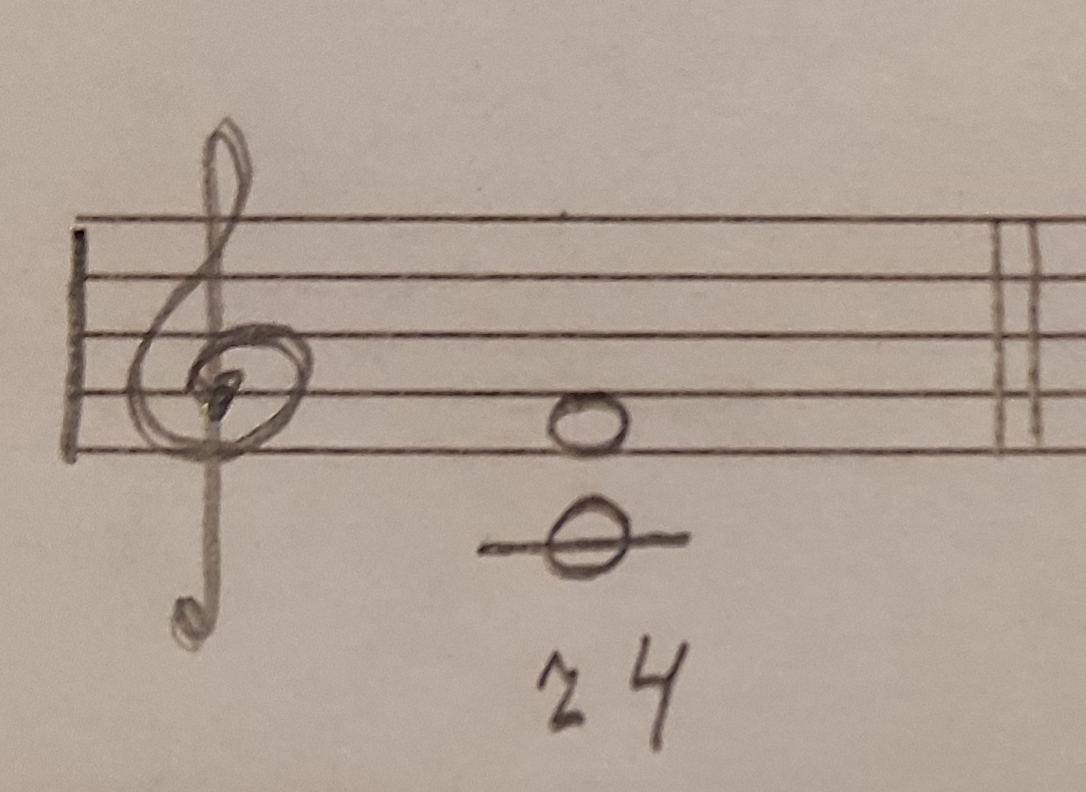 Правило построения кварты:Если мы строим ч4 от звука со знаком (диез, бемоль), то и верхний звук будет со знаком. Если мы строим ч4 от звука без знака, то и верхний звук будет без знака.Исключения: фа - си бемоль, фа диез - си.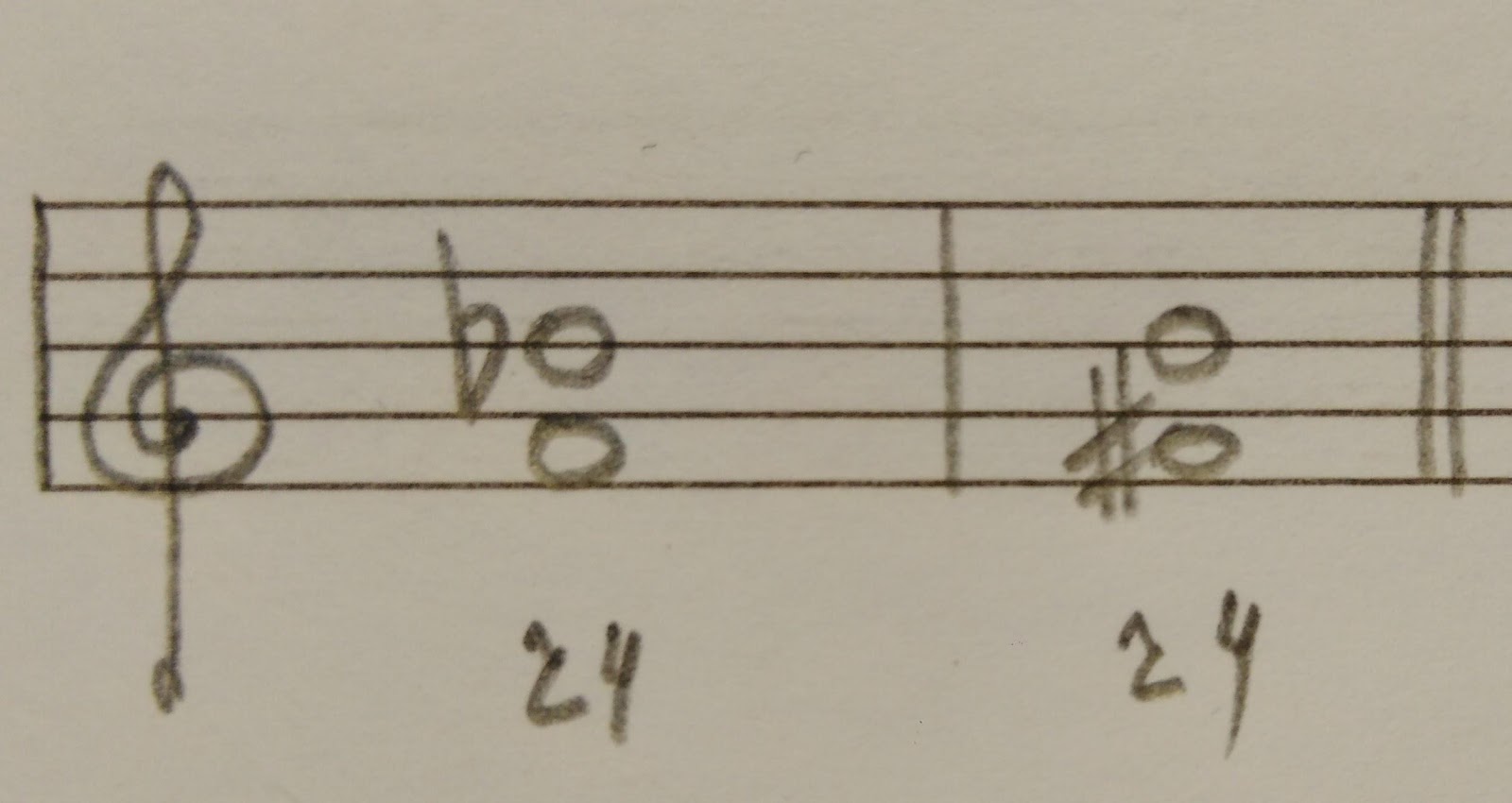 Повторите гаммы: "До мажор", "Соль мажор".Играть и петь гаммы в тональностях: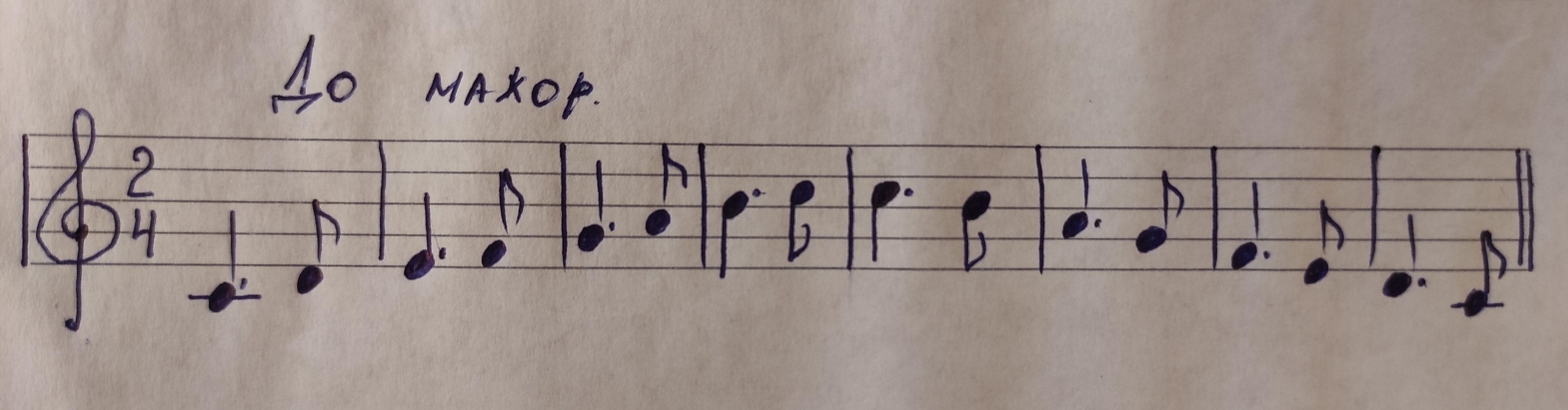 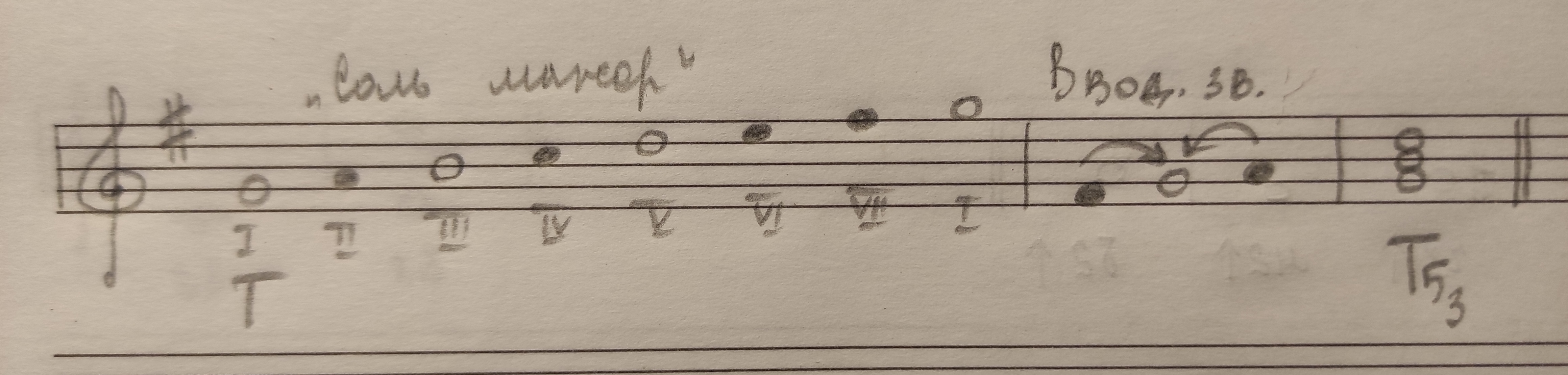 